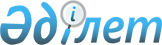 Об утверждении Правил проведения раздельных сходов местного сообщества и количественного состава представителей жителей села для участия в сходе местного сообщества Ленинского сельского округа Тимирязевского района Северо-Казахстанской области
					
			Утративший силу
			
			
		
					Решение Тимирязевского районнного маслихата Северо-Казахстанской области от 28 февраля 2014 года N 24/12. Зарегистрировано Департаментом юстиции Северо-Казахстанской области 2 апреля 2014 года N 2635. Утратил силу решением Тимирязевского районного маслихата Северо-Казахстанской области от 3 марта 2022 года № 10/10
      Сноска. Утратил силу решением Тимирязевского районного маслихата Северо-Казахстанской области от 03.03.2022 № 10/10 (вводится в действие по истечении десяти календарных дней после дня его первого официального опубликования).
      В соответствии с пунктом 6 статьи 39-3 Закона Республики Казахстан от 23 января 2001 года "О местном государственном управлении и самоуправлении в Республике Казахстан" и постановлением Правительства Республики Казахстан от 18 октября 2013 года № 1106 "Об утверждении Типовых правил проведения раздельных сходов местного сообщества" Тимирязевский районный маслихат РЕШИЛ:
      1. Утвердить прилагаемые Правила проведения раздельных сходов местного сообщества Ленинского сельского округа Тимирязевского района Северо-Казахстанской области.
      2. Утвердить количественный состав представителей жителей села для участия в сходе местного сообщества Ленинского сельского округа Тимирязевского района Северо-Казахстанской области согласно приложению к настоящему решению.
      3. Настоящее решение вступает в силу со дня государственной регистрации и вводится в действие по истечении десяти календарных дней после дня его первого официального опубликования. Количественный состав представителей жителей села Ленинского сельского округа Тимирязевского района Северо-Казахстанской области для участия в сходе местного сообщества Правила проведения раздельных сходов местного сообщества Ленинского сельского округа Тимирязевского района Северо-Казахстанской области
1. Общие положения
      1. Настоящие Правила проведения раздельных сходов местного сообщества Ленинского сельского округа Тимирязевского района Северо-Казахстанской области разработаны в соответствии с пунктом 6 статьи 39-3 Закона Республики Казахстан от 23 января 2001 года "О местном государственном управлении и самоуправлении в Республике Казахстан", постановлением Правительства Республики Казахстан от 18 октября 2013 года № 1106 "Об утверждении Типовых правил проведения раздельных сходов местного сообщества" и устанавливают порядок проведения раздельных сходов местного сообщества жителей села Ленинского сельского округа Тимирязевского района Северо-Казахстанской области. 
      2. Раздельный сход местного сообщества жителей села (далее - раздельный сход) на территории Ленинского сельского округа Тимирязевского района Северо-Казахстанской области созывается и проводится с целью избрания представителей для участия в сходе местного сообщества. 2. Порядок проведения раздельных сходов
      3. Раздельный сход созывается акимом Ленинского сельского округа Тимирязевского района Северо-Казахстанской области.
      Проведение раздельного схода допускается при наличии положительного решения акима Тимирязевского района Северо-Казахстанской области на проведение схода местного сообщества.
      4. О времени, месте созыва раздельных сходов и обсуждаемых вопросах население местного сообщества оповещается не позднее чем за десять календарных дней до дня его проведения через районные газеты "Көтерілген тың", "Нива" или иными способами.
      5. Проведение раздельного схода в пределах села Ленинского сельского округа Тимирязевского района Северо-Казахстанской области организуется акимом Ленинского сельского округа Тимирязевского района Северо-Казахстанской области.
      6. Перед открытием раздельного схода проводится регистрация присутствующих жителей села Ленинского сельского округа Тимирязевского района Северо-Казахстанской области, имеющих право в нем участвовать.
      7. Раздельный сход открывается акимом Ленинского сельского округа Тимирязевского района Северо-Казахстанской области или уполномоченным им лицом.
      Председателем раздельного схода является аким Ленинского сельского округа Тимирязевского района Северо-Казахстанской области или уполномоченное им лицо.
      Для оформления протокола раздельного схода открытым голосованием избирается секретарь.
      8. Кандидатуры представителей жителей села Ленинского сельского округа Тимирязевского района Северо-Казахстанской области для участия в сходе местного сообщества выдвигаются участниками раздельного схода в соответствии с количественным составом, утвержденным Тимирязевским районным маслихатом.
      9. Голосование проводится открытым способом персонально по каждой кандидатуре. Избранными считаются кандидаты, набравшие наибольшие голоса участников раздельного схода.
      10. На раздельном сходе ведется протокол, который подписывается председателем и секретарем и передается в аппарат акима Ленинского сельского округа Тимирязевского района Северо-Казахстанской области.
					© 2012. РГП на ПХВ «Институт законодательства и правовой информации Республики Казахстан» Министерства юстиции Республики Казахстан
				
Председатель XXIV сессии
районного маслихата
А. Габова
Секретарь
районного маслихата
С. МустафинПриложение
к решению районного маслихата
от 28 февраля 2014 года № 24/12
№ п/п
Наименование населенного пункта
Количество представителей жителей села Ленинского сельского округа Тимирязевского района Северо-Казахстанской области (человек)
1.
Для жителей села Ленинское Ленинского сельского округа Тимирязевского района Северо-Казахстанской области
35Утверждены
решением Тимирязевского
районного маслихата
от 28 февраля 2014 года № 24/12